Freddy Vartabedian#201203799Assignment 3 Cad:a)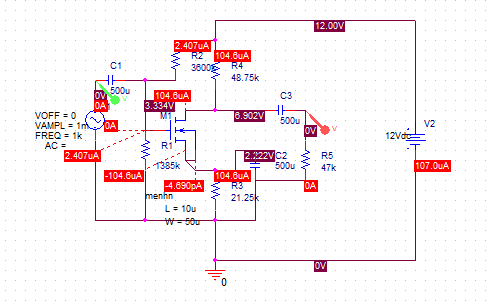 IG= 0AIB=0AID=IS= 0.104mAVD=6.902VVG= 3.334VVB=VS= 2.222VVDS=VD-VS= 4.68Vb)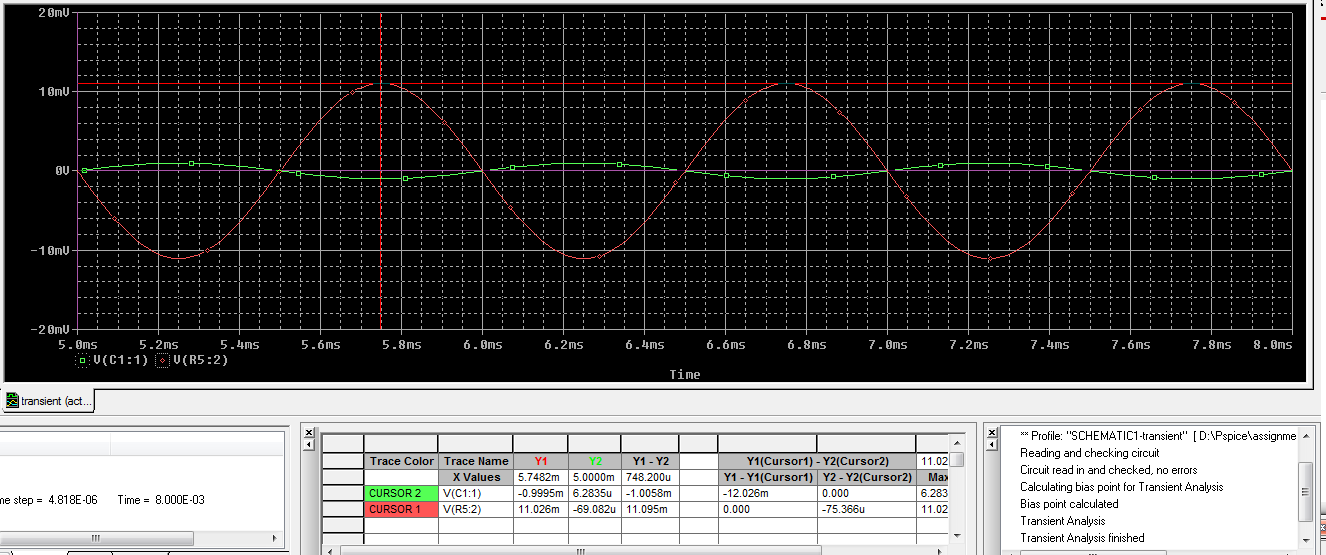 V0ut/Vin= 22.052/2=11.026mV/mV